 УКPАЇНАЗОЛОЧІВСЬКА МІСЬКА РАДА ЗОЛОЧІВСЬКОГО РАЙОНУЛЬВІВСЬКОЇ ОБЛАСТІВИКОНАВЧИЙ КОМІТЕТРІШЕННЯПро продовження договору оренди комунального майна без проведення аукціону Розглянувши звернення фізичної особи – підприємця Кривуцького Василя Івановича від 07.12.2020 року щодо продовження договору оренди від 10.04.2018р. № 3 нежитлового приміщення площею 41,6 м² за адресою: Львівська область, м. Золочів, вул. Мазепи І., 2, без проведення аукціону,  Звіт про незалежну оцінку № 36-МФ/2020, виготовлений Товарною біржею «Українська міжрегіональна», рецензію № 0812/36/20 на звіт про незалежну оцінку, відповідно до Закону України «Про оренду державного та комунального майна» № 157-ІХ від 03.10.2019 р., Порядку передачі в оренду державного та комунального майна, затвердженого постановою Кабінету Міністрів України від 03.06.2020 р. № 483, рішення сесії Золочівської міської ради Золочівського району Львівської області від 22.12.2020 р. № 85 «Про  врегулювання деяких питань оренди комунального майна територіальної громади Золочівської міської ради Золочівського району  Львівської області», керуючись Законом України «Про місцеве самоврядування в Україні» від 21.05.1997р. № 280/97-ВР, враховуючи те, що даний договір продовжуються вперше та строк оренди за таким договором становить менше п’яти років, виконавчий комітет міської ради - ВИРІШИВ:1. Продовжити без проведення аукціону терміном на два роки одинадцять місяців, з 10.03.2021 року по 09.02.2024 року, договір оренди нерухомого майна, що належить до комунальної власності № 3 від 10.04.2018р., згідно з яким фізичній особі – підприємцю Кривуцькому Василю Івановичу передано в оренду нежитлове приміщення загальною площею 41,6 м² за адресою: Львівська область, м. Золочів, вул. Мазепи І., 2.2. Затвердити звіт про незалежну оцінку № 36-МФ/2020, об’єкт оцінки – нежитлове приміщення загальною площею 41,6 м² за адресою: Львівська область, м. Золочів, вул. Мазепи І., 2, виготовлений Товарною біржею «Українська міжрегіональна», сума ринкової вартості об’єкта оцінки станом на 03.12.2020р. становить 267 000,00 (Двісті шістдесят сім тисяч) гривень без врахування ПДВ.3. Орендну ставку за використання даного нежитлового приміщення залишити без змін - в розмірі 8 %.4. Провести процедуру продовження договору оренди відповідно до вимог чинного законодавства. 5. Оприлюднити вказане рішення в електронній торговій системі в порядку, визначеному чинним законодавством.6. Контроль за виконанням даного рішення покласти на першого заступника міського голови м. Золочева Золочівського району Львівської області Рибаху Б.В., керуючого справами виконавчого комітету                                 Ковальського М.М.Міський голова                           (підпис)                                       Ігор ГРИНЬКІВ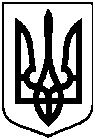 29.12.2020  № 32